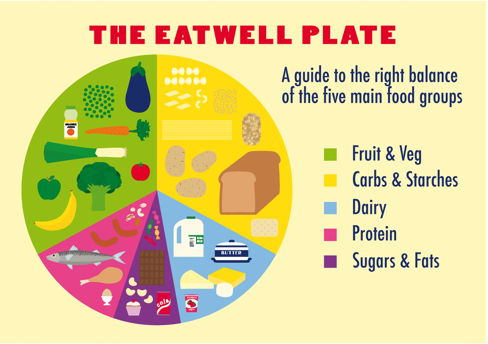 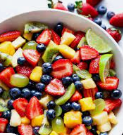  Possible ExperiencesFood tasting of possible  fruit salad ingredients from exotic countries Outside agencies or parents with a background in cooking to visitResearch background of fruit saladVisit to a supermarketCreate and name a new salad using seasonal fruits Focus: DTFood TechnologyFruit SaladYear 4Summer 2Key VocabularyPurposeUserNutrition/nutrientsBalancedDietHygieneSeasonalityChoppingBridge holdClaw gripRecipeFlavourTextureAppearance/presentationKey KnowledgeDesign-make-evaluate processUnderstand the need for an intended user and purposeDevelop understanding of balanced diet – links between health and nutrition (Eatwell plate)Understand that cooking is an important life skill – what would happen if we didn’t learn to cook?Continue to follow the rules for cooking safely and hygienically. Explore the idea of seasonality.Choose the correct equipment to create the fruit  salad.Write a recipe.Use the correct techniques for the task – claw grip/bridge hold -confidentlyExplain what they like about their dish and how they could improve it.